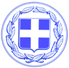                       Κως, 01 Ιουνίου 2016ΔΕΛΤΙΟ ΤΥΠΟΥΘΕΜΑ : ‘’ Το Σάββατο το βράδυ η εκπομπή ‘’Βravo Ρούλα’’ προβάλλει την Κω’’Η προσπάθεια του Δήμου Κω για την προβολή και διαφήμιση του νησιού μας, μέσα από δράσεις θετικής δημοσιότητας, συνεχίζονται με αμείωτη ένταση.Μετά τα γυρίσματα της εκπομπής ΄΄ Πάμε  Ελλάδα ΄΄ στην Κω, σειρά παίρνει η εκπομπή ΄΄Bravo Ρούλα΄΄ με παρουσιάστρια  την κα Κορομηλά το Σάββατο 4 Ιουνίου.H εκπομπή θα έχει ως σημείο αναφοράς την Κω και θα πραγματοποιηθεί ζωντανή σύνδεση με το νησί μας . Το γύρισμα έχει ως λέξεις κλειδιά ‘’ΚΩΣ ΤΟ ΝΗΣΙ ΤΟΥ ΠΟΔΗΛΑΤΟΥ’’  που είναι το σήμα κατατεθέν του νησιού μας και ‘’ΚΑΛΟΚΑΙΡΙΝΗ ΔΙΑΘΕΣΗ ‘’αφού συμπίπτει  με το πρώτο Σάββατο του καλοκαιριού.Θα προβληθούν τα σημεία ενδιαφέροντος του νησιού αλλά και οι επιλογές διασκέδασης που έχουν ντόπιοι και επισκέπτες στην Κω.Στόχος είναι να συγκεντρωθούν μικροί και μεγάλοι με τα ποδήλατα τους στην Πλατεία Ελευθερίας στις 8 το βράδυ με καλοκαιρινή αμφίεση και διάθεση. Όλοι οι συμμετέχοντες καλούνται να τραβήξουν φωτογραφίες εκείνη την ώρα με τους φίλους και την παρέα τους ,με τις ομορφιές του νησιού ή  με οτιδήποτε θέλουν και να ανεβάσουν την φωτογραφία στο instagram με το hashtag#bravoroula#bravoKO. Με αυτό τον τρόπο θα υπάρχει συνδυαστική προβολή του νησιού και των συγκριτικών του πλεονεκτημάτων στο διαδίκτυο.Ταυτόχρονα περνάει το μήνυμα ότι η Κως ,αγαπημένος προορισμός στην Ευρώπη και σε όλο τον κόσμο , γενέτειρα του πατέρα της ιατρικής Ιπποκράτη, ανοίγει νέους δρόμους στις εναλλακτικές μορφές τουρισμού όπως είναι ο αθλητικός τουρισμός και συγκεκριμένα οι δραστηριότητες με ποδήλατο στην πόλη και τη φύση.Να σημειωθεί τέλος , στα πλαίσια αυτού του καλοκαιρινού διαγωνισμού, υπάρχει και χρηματικό έπαθλο στην πόλη που έκανε την πιο μεγάλη διοργάνωση.Να λοιπόν ένα μεγάλο στοίχημα για όλους μας.Η πρόσκληση είναι ανοιχτή και απευθύνεται σε οργανωμένα μέλη  αθλητικών  σωματείων , πολιτιστικών  συλλόγων και φορέων  και σε μεμονωμένα άτομα. Πληροφορίες δίνονται στο Τμήμα Πολιτισμού του ΔΟΠΑΒΣ ΚΩ στο τηλ .2242025316.  Γραφείο Τύπου Δήμου Κω